Datos personales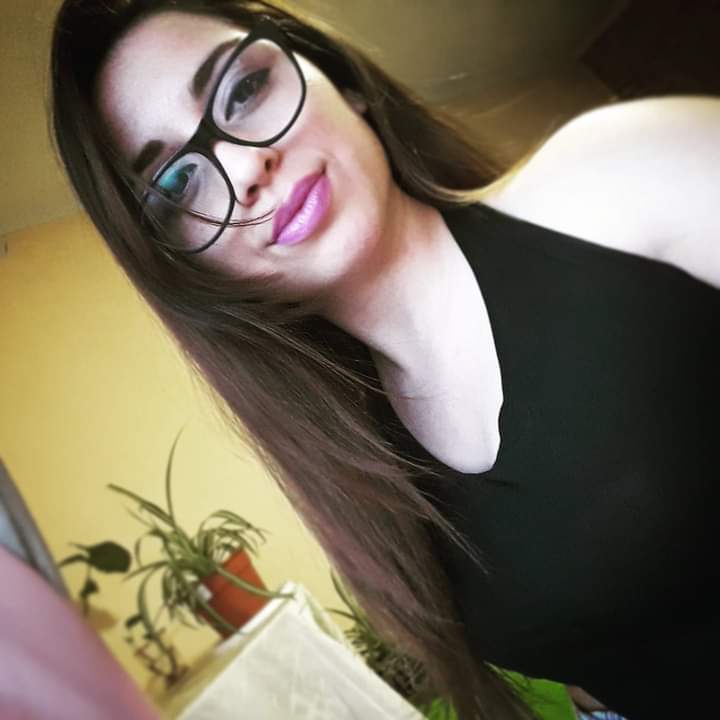 Nombre y Apellido: Pamela Trinidad MansillaDomicilio: Leloir 462, B° Don Rodolfo, Villa Regina, RN.Teléfonos de contacto: 2994211126E-mail: Trinidad.ok97@gmail.comFormación / estudiosEducación de nivel medio Escuela  Secundaria Rio Negro N°34Nombre de la institución:Orientación: “Bachiller en Gestión Empresarial”Secundario Completo, (Adeudo 2 materias, actualmente rindiendo en el programa Adultos 2000 Termina la Secundaria)Experiencia laboralMUSIMUNDO – Venta de Electrodomésticos y más•Dirección: Av. Olascoaga 717, Cutral Có, Nqn•08 agosto 2018 – 08 agosto 2019•Maestranza ALimpieza de vidrios interiores  y exteriores del local, limpieza de estanterías, pisos, electrodomésticos, área de Deposito, baños.•Gerente: Vanessa Salum •Cel: 2995521440Conocimientos complementariosCURSOS:>>Asistente en Hotelería y TurismoInstitución: NovaEduDuración: 4 mesesFinalizado. 25 Sept. 2018- 29 En. 2019>>Colocación de Revestimiento y SoladosInstitución: Facultad Regional del Neuquén, UTNDuración. 50hs relojFinalizado: Abril 2019>>Introducción al Empleo en TurismoInstitución: Punto Digital, Bs. As.Duración: 20 hsFinalizado: 06 Nov. 2019>>Nociones de Higienes y Seguridad para Actividades de TurismoInstitución: Punto Digital, Bs. As.Duración: 15 hsFinalizado: 06 Nov. 2019>>Calidad en Atención al ClienteInstitución: Punto Digital, Bs. As.Duración: 10 hs.Finalizado: 06 Nov. 2019IdiomasIngles   BásicoConocimientos de informáticaBásicoOtros datos personalesNacionalidad: ArgentinaEstado civil: SolteraHijos: NingunoFecha de Nacimiento: 21 Jun. 1997Edad: 23Cuento con la capacidad de organización en mi trabajo. Me caracterizo por mi simpatía, atención y responsabilidad. También, me destaco por la capacidad de aprendizaje y la disponibilidad al trabajo en equipo.Mi interés es aprender, desarrollarme y el desempeñarme dentro del área de trabajo, y así crecer en el ámbito laboral.